PEMANFAATAN MEDIA BARU YOUTUBE PADA LEMBAGA PENYIARAN PUBLIK UNTUK MEMPERLUAS PASAR PENDENGAR( Studi Deskriptif : Konvergensi Teknologi di RRI Pro2 Jakarta )Oleh :Nama : Andre Leonard PattieNIM : 68140514SkripsiDiajukan sebagai salah satu syaratUntuk memperoleh gelar Sarjana Ilmu KomunikasiProgram Studi Ilmu KomunikasiKonsentrasi Broadcasting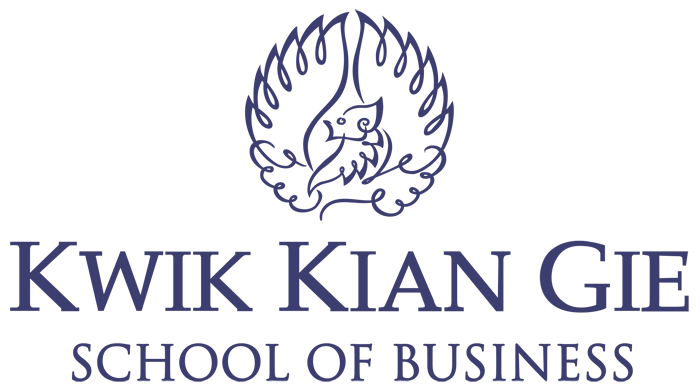 INSTITUT BISNIS dan INFORMATIKA KWIK KIAN GIEJAKARTA2019